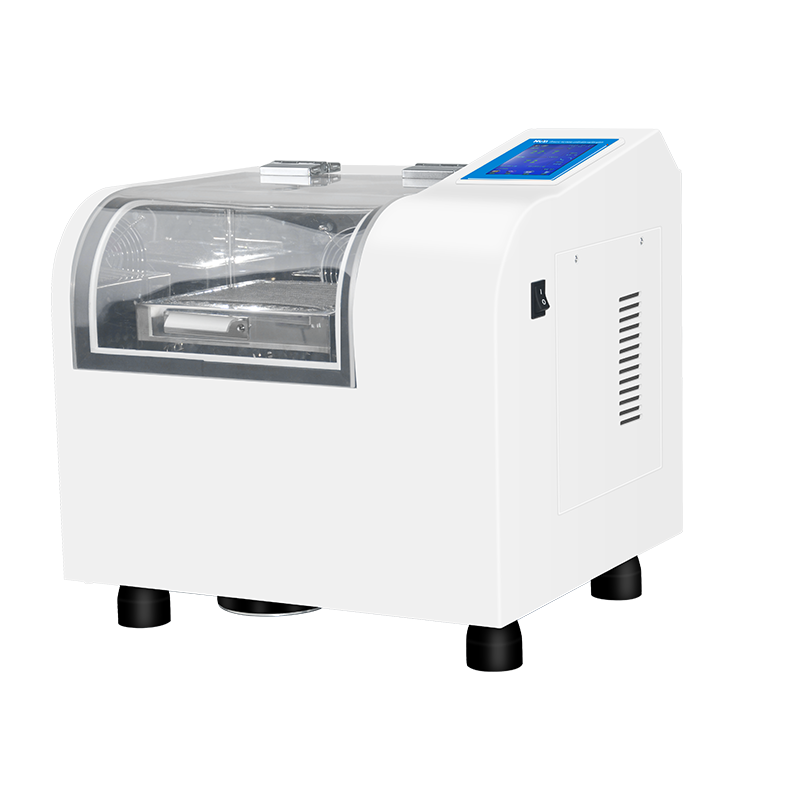 1、产品应用气浴恒温摇床又称恒温摇床，主要适用于各大中院校、医疗、石油化工、卫生防疫、环境监测等科研部门作生物、生化、细胞、菌种等各种液态、固态化合物的振荡培养，对温度、振荡频率有着较高要求的实验样品具有更强的处理效果。2、产品特点集恒温培养箱与振荡器于一体，节约空间占地小，功能多投资少。整机静音设计，外箱体采用冷轧钢板静电喷塑箱体，抗腐蚀能力强。倾斜式人性化的控制面板，大屏幕背光液晶显示屏，具良好的视觉效果。大视角观察窗整个工作状态清晰了然。304电抛光镜面不锈钢内胆。托盘、夹具均为不锈钢制作，耐腐蚀，同时便于拆卸和清洗。50mm厚保温层，保温效果好。直流无刷电机设计，宽调速、恒力矩、恒转速、无碳刷、免保养。三维一体的偏三轮驱动，运转平滑、稳定、耐久、可靠。压缩机采用自动控制，控温范围不受室温影响，4~60度任意可控，压缩机可自动化霜3、技术参数4、可选配件装箱清单产品型号HT-80TR货号1024023001显示方式5寸触摸屏显示定值/程控模式可切换正/反转模式可切换定时范围0～9999（分钟/小时可切换）控温范围4～60℃(制冷型）温度分辨率0.1℃恒温波动度±0.5℃温度均匀度±0.5℃（37℃时）振荡方式回旋式摆振幅度Φ26旋转频率30-400rpm转速精度±1rpm工作环境温度5℃～40℃默认出厂标准配置弹簧夹最大容量50ml*42/100ml*28/250ml*18/500ml*12/1000ml*9/2000ml*5拖盘数量一块托盘尺寸450*410mm内胆尺寸（W*D*H）mm500*470*350mm摇板距顶部高度约290mm容积80L电源电压AC220V 50HZ制冷方式自动压缩机化霜方式自动加热功率350W制冷功率150W总功率600W仪器尺寸（L*W*H）mm780*730*610mm净重100KG毛重110KG产品名称型号货号不锈钢烧瓶夹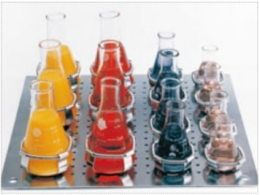 50ML20240031不锈钢烧瓶夹100ML20240032不锈钢烧瓶夹250ML20240033不锈钢烧瓶夹500ML20240034不锈钢弹簧摇板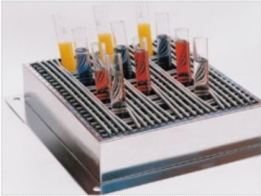 20TG20240035不锈钢弹簧摇板50TG20240036不锈钢弹簧摇板80TR20240037不锈钢摇板20TG20240038不锈钢摇板50TG20240039不锈钢摇板80TR20240040注：不锈钢烧瓶夹和不锈钢摇板需搭配使用，不锈钢弹簧摇板可单用注：不锈钢烧瓶夹和不锈钢摇板需搭配使用，不锈钢弹簧摇板可单用注：不锈钢烧瓶夹和不锈钢摇板需搭配使用，不锈钢弹簧摇板可单用注：不锈钢烧瓶夹和不锈钢摇板需搭配使用，不锈钢弹簧摇板可单用名称数量主机1台电源线1根说明书1份保修卡＆合格证1份